0503-0137_US1. IdentificationProduct identifierKEIM CONCRETAL-PRO-GROBRecommended use of the chemical and restrictions on useUse of the substance/mixtureSol-silicate texture primerDetails of the supplier of the safety data sheet2. Hazard(s) identificationClassification of the chemical29 CFR Part 1910.1200This mixture is not classified as hazardous in accordance with Regulation 29 CFR 1910.1200(d). Label elementsAdditional advice on labellingThe product does not require a hazard warning label.Hazards not otherwise classifiedAqueous solution is alkaline. Avoid contact with the skin and the eyes. Handle in accordance with good industrial hygiene and safety practice.3. Composition/information on ingredientsMixturesChemical characterizationAqueous solution of alkali silicate, silica sol, and additives Sol-Silicate primer coating4. First-aid measuresDescription of first aid measuresGeneral informationNo specific precautions required.After inhalationTake affected person into fresh air. In the event of symptoms refer for medical treatment.After contact with skinWash off immediately with plenty of water for at least 15 minutes. Consult a doctor if skin irritation persists.After contact with eyesRinse immediately with plenty of water, also under the eyelids, for at least 15 minutes. Seek medical treatment by eye specialist.After ingestionRinse out mouth and give plenty of water to drink. Do not induce vomiting. Call a physician immediately.0503-0137_USMost important symptoms and effects, both acute and delayedOSHA Hazard Communication: This material is not considered hazardous by the OSHA Hazard Communication Standard 29CFR 1910.1200. Repeated or prolonged exposure may cause irritation of eyes and skin. Indication of any immediate medical attention and special treatment needed Treat symptoms.5. Fire-fighting measuresExtinguishing mediaSuitable extinguishing mediaProduct itself does not burn. Fire-extinguishing activities according to surrounding building materials.Unsuitable extinguishing media Full water jet.Specific hazards arising from the chemicalIn the event of fire the following can be released: Carbon monoxide (CO), Carbon dioxide (CO2), silicon oxide (SiO2)Special protective equipment and precautions for fire-fighters Use breathing apparatus with independent air supply.Additional informationIn case of fire and/or explosion do not breathe fumes. Fire residues and contaminated firefighting water must be disposed of in accordance with the local regulations.6. Accidental release measuresPersonal precautions, protective equipment and emergency proceduresObserve protective instructions (see Sections 7 and 8). Ensure adequate ventilation. Avoid contact with skin, eyes and clothing. High risk of slipping due to leakage/spillage of product.Environmental precautionsDo not discharge into the drains/surface waters/groundwater.Do not discharge into the subsoil/soil.National and local regulations concerning chemicals shall be observed. Dilute with plenty of water.Methods and material for containment and cleaning upSoak up with inert absorbent material (e.g. sand, silica gel, acid binder, universal binder). After taking up the material dispose according to regulation. Clean contaminated surface thoroughly. Flush rests with sufficient amount of water.Reference to other sectionsInformation for disposal look up chapter 13.7. Handling and storagePrecautions for safe handlingAdvice on safe handlingAvoid contact with skin, eyes and clothing. Keep container tightly closed. No special measure necessary. Information for personal protective equipment look up chapter 8. National and local regulations concerning chemicals shall be observed.Advice on protection against fire and explosion No special protective measures against fire required.Conditions for safe storage, including any incompatibilitiesRequirements for storage rooms and vessels Keep only in original container.Advice on storage compatibility Not required.Further information on storage conditions Information on label instructions. 0503-0137_USKeep from freezing.8. Exposure controls/personal protectionControl parametersExposure limitsExposure controlsAppropriate engineering controlsEnsure adequate ventilation, especially in confined areas.Protective and hygiene measuresWash hands before breaks and at the end of workday. Preventive hand protection is recommended. When using do not eat, drink or smoke.Do not inhale aerosolized spray mist.Eye/face protectionDuring transferring safety goggles are recommended.Hand protectionProtective gloves (EN 374), Solvent-resistant gloves (nitrile rubber).Glove material specification [make/type, thickness, permeation time/life, wetting resistance]: Butyl latex, 0.7 mm, 480 min., 60 min., i.e. protective glove made by www.kcl.de. Follow the recommendations of the glove manufacturer for breakthrough properties especially for workplace conditions involving mechanical stress and contact duration.Skin protection Long sleeved clothing.Respiratory protectionMask with filter Type P (EN 141), NIOSH/MSHA approved9. Physical and chemical propertiesInformation on basic physical and chemical propertiesChanges in the physical state0503-0137_USNo data available.Conditions to avoid No data available.Incompatible materialsOxidizing agents, Acids.Hazardous decomposition products No data available.Further informationNo decomposition if stored and applied as directed.11. Toxicological informationInformation on toxicological effectsRoute(s) of EntrySkin and eye contact, inhalation and ingestion.Acute toxicityBased on available data, the classification criteria are not met.No toxicological data available.Irritation and corrosivityBased on available data, the classification criteria are not met.Skin or eye contact may cause temporary mechanical irritation. Prolonged contact may cause skin irritation.Sensitizing effectsBased on available data, the classification criteria are not met.Specific target organ toxicity (STOT) - single exposureBased on available data, the classification criteria are not met.Severe effects after repeated or prolonged exposureBased on available data, the classification criteria are not met.Carcinogenic/mutagenic/toxic effects for reproduction Based on available data, the classification criteria are not met.0503-0137_USAspiration hazardBased on available data, the classification criteria are not met.12. Ecological informationEcotoxicityNo toxicological data available. Persistence and degradability No data available.Bioaccumulative potential No data available.Mobility in soilNo data available.Other adverse effects No data available.Further informationDo not flush into surface water or sanitary sewer system. Slightly water hazardous.13. Disposal considerationsWaste treatment methodsAdvice on disposalWhere possible recycling is preferred to disposal.Can be landfilled or incinerated, when in compliance with local regulations.Contaminated packagingEmpty containers should be taken for local recycling, recovery or waste disposal.Contaminated packaging should be emptied as far as possible and after appropriate cleansing may be taken for reuse.Packaging that cannot be cleaned should be disposed of like the product. Water14. Transport informationUS DOT 49 CFR 172.101Proper shipping name:	Not regulated.Other applicable informationNon hazardous material as defined by the transport regulations.15. Regulatory informationU.S. RegulationsNational Inventory TSCAAll of the components are listed on the TSCA inventory.State RegulationsSafe Drinking Water and Toxic Enforcement Act of 1986 (Proposition 65, State of California)This product contains no chemicals known to the State of California to cause cancer, birth defects or other reproductive harm.16. Other informationHazardous Materials Information Label (HMIS)Health:	1Flammability:	00503-0137_USAbbreviations and acronymsIMDG = International Maritime Code for Dangerous GoodsIATA/ICAO = International Air Transport Association / International Civil Aviation OrganizationMARPOL = International Convention for the Prevention of Pollution from ShipsDOT = Department of TransportationTDG = Transport of Dangerous GoodsGHS = Globally Harmonized System of Classification and Labelling of ChemicalsCAS = Chemical Abstract ServiceISO = International Organization for StandardizationLD = Lethal doseLC = Lethal concentrationEC = Effect concentrationIC = Median immobilisation concentration or median inhibitory concentrationOther dataThe information in this document is based on the present state of knowledge and is applicable to the product with regard to appropriate safety precautions.The information describes exclusively the safety requirements for the product (s) and is based on the present level of our knowledge.The delivery specifications are contained in the corresponding product sheet.This data does not constitute a guarantee for the characteristics of the product(s) as defined by the legal warranty regulations.(n.a. = not applicable; n.d. = not determined)Company name:KEIM Mineral Coatings of America, IncAddress:10615 Texland Boulevard, #600 Charlotte, NC 28273, USATelephone:1 704-588-4811Emergency phone number:in US and Canada:1 800 535 5053 (INFOTRAC)CAS No.Substanceppmmg/m³f/ccCategoryOrigin7727-43-7Barium sulfate  (resp)-5TWA (8 h)REL7727-43-7Barium sulfate (inhalable fraction)5TWA (8 h)ACGIH-20167727-43-7Barium sulfate Respirable fraction-5TWA (8 h)PEL1317-65-3Calcium Carbonate Respirable fraction-5TWA (8 h)PEL1317-65-3Calcium carbonate  (total)-10TWA (8 h)REL67-72-1Hexachloroethane1TWA (8 h)ACGIH-201612001-26-2Mica (containing less than 1% quartz) (resp)-3TWA (8 h)REL12001-26-2Mica (respirable fraction)3TWA (8 h)ACGIH-201614808-60-7Silica, crystalline (as respirable dust)-0.05TWA (8 h)REL14808-60-7Silica, crystalline - alpha-quartz (respirable fraction)0.025TWA (8 h)ACGIH-201614808-60-7Silica, crystalline quartz, respirable dust(Z-3)(Z-3)TWA (8 h)PEL12001-26-2Silicates (less than 1% crystalline silica), Mica, respirable dust706 mp/m³-TWA (8 h)PEL13463-67-7Titanium dioxide Total dust-15TWA (8 h)PELPhysical state: Color:PastyVariousOdor:OdorlesspH-Value (at 20 °C):11Flash point:n.a.Explosive propertiesThe product is not self-igniting.Oxidizing propertiesThe product is not explosive.Density (at 20 °C):1,5-1,8 g/cm³Water solubility:Completely miscibleViscosity / dynamic:Other information No data available.10. Stability and reactivityReactivityNo data available.Chemical stability1100 - 1500 mPa·sStability:No data available.Possibility of hazardous reactionsStableHazardous reactions:Will not occurCarcinogenicity (NTP):Not listedCarcinogenicity (IARC):Not listedCarcinogenicity (OSHA):Not listed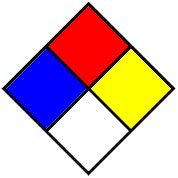 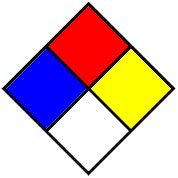 